HRA Corporate Risk Register Overview – Quarter 1 2018/19Trend analysisKey:De-escalated risks:Closed risks: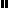 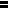 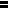 